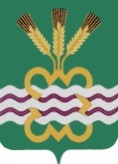 РОССИЙСКАЯ ФЕДЕРАЦИЯСВЕРДЛОВСКАЯ ОБЛАСТЬДУМА КАМЕНСКОГО ГОРОДСКОГО ОКРУГА ШЕСТОЙ СОЗЫВТринадцатое заседание  РЕШЕНИЕ № 219         19 апреля 2018 года Об утверждении Положения о территориальном общественном самоуправлении на территории муниципального образования «Каменский городской округ»В соответствии Федеральным законом от 06.10.2003 года № 131-ФЗ «Об общих принципах организации местного самоуправления в Российской Федерации», Уставом муниципального образования «Каменский городской округ», Дума Каменского городского округа Р Е Ш И Л А:Утвердить Положение о территориальном общественном самоуправлении на территории муниципального образования «Каменский городской округ» (прилагается).Решение Каменской районной Думы «Об утверждении Положения «О территориальном общественном самоуправлении в муниципальном образовании «Каменский городской округ» от 08.12.2005 года № 53 признать утратившим силу.  	3. Настоящее Решение вступает в силу со дня его официального опубликования. 	4. Опубликовать настоящее Решение в газете «Пламя» и разместить в сети Интернет на официальном сайте муниципального образования «Каменский городской округ» и на официальном сайте Думы муниципального образования «Каменский городской округ».	5. Контроль исполнения настоящего Решения возложить на постоянный Комитет Думы Каменского городского округа по вопросам законодательства и местного самоуправления (Н.П. Шубина).Глава Каменского городского округа                                                    С.А. БелоусовПредседатель Думы Каменского городского округа                             В.И. Чемезов  УтвержденоРешением ДумыКаменского городского округа  От 19.04.2018 № 219							         «Об утверждении Положения 								  	о территориальном общественном 							       самоуправлении на территории 							       муниципального образования 								     Каменский  городской округ»Положение о территориальном общественном самоуправлении на территории муниципального образования «Каменский городской округ»Глава 1. ОБЩИЕ ПОЛОЖЕНИЯСтатья 1. Понятие территориального общественного самоуправления1. Территориальное общественное самоуправление в муниципальном образовании «Каменский городской округ» (далее - территориальное общественное самоуправление) это самоорганизация граждан по месту их жительства на части территории муниципального образования для самостоятельного и под свою ответственность осуществления собственных инициатив по вопросам местного значения.2. Территориальное общественное самоуправление является формой непосредственного осуществления населением местного самоуправления в городском округе и призвано содействовать реализации прав и свобод граждан, их самостоятельности в решении вопросов развития муниципального образования.3. Территориальное общественное самоуправление осуществляется непосредственно населением путем проведения собраний и конференций граждан, а также посредством создания органов территориального общественного самоуправления.4. Территориальное общественное самоуправление может осуществляться в пределах следующих территорий проживания населения муниципального образования «Каменский городской округ»: подъезд многоквартирного жилого дома; многоквартирный жилой дом; группа жилых домов (жилой квартал); жилой микрорайон; улица населенного пункта; сельский населенный пункт, не являющийся муниципальным образованием; иные территории, на которых по инициативе населения осуществляется территориальное общественное самоуправление.5. Границы территории, на которой осуществляется территориальное общественное самоуправление, устанавливаются Думой Каменского городского округа по предложению населения, проживающего на данной территории.6. Условия и порядок выделения необходимых средств из местного бюджета на осуществление органами территориального общественного самоуправления хозяйственной деятельности по благоустройству территории, иной хозяйственной деятельности, направленной на удовлетворение социально-бытовых потребностей граждан, проживающих на соответствующей территории, определяются нормативными правовыми актами Думы Каменского городского округа, вносимыми на её рассмотрение только по инициативе Главы администрации Каменского городского округа или при наличии заключения Главы администрации Каменского городского округа на проект данного нормативного правового акта.Статья 2. Правовая основа и принципы осуществления территориального общественного самоуправления1. Правовую основу осуществления территориального общественного самоуправления составляют Европейская хартия местного самоуправления, Конституция Российской Федерации, Федеральный закон «Об общих принципах организации местного самоуправления в Российской Федерации» от 06.10.2003 года № 131-ФЗ, Федеральный закон «О государственной регистрации юридических лиц и индивидуальных предпринимателей» от 08.08.2001 года № 129-ФЗ, Федеральный закон «О некоммерческих организациях» от 12.01.1996 года № 7-ФЗ, Устав муниципального образования «Каменский городской округ», настоящее Положение.2. Основными принципами организации территориального общественного самоуправления в муниципальном образовании «Каменский городской округ» являются:1) защита законных прав и интересов граждан;2) свободное волеизъявление граждан;3) выборность, подотчетность и подконтрольность органов и выборных лиц территориального общественного самоуправления населению соответствующей территории;4) добровольное участие граждан в разработке и принятии решений по осуществлению собственных инициатив в вопросах местного значения и их реализации;5) сочетание интересов территориального общественного самоуправления и интересов всего муниципального образования;6) самостоятельность и ответственность в реализации гражданами собственных инициатив по вопросам местного значения;7) гласность и учет общественного мнения в осуществлении гражданами собственных инициатив по вопросам местного значения;8) взаимодействие с органами местного самоуправления Каменского городского округа.Статья 3. Права граждан на осуществление территориального общественного самоуправления1. В создании и осуществлении территориального общественного самоуправления могут принимать участие граждане, проживающие на соответствующей территории, достигшие 16-летнего возраста.2. Любой гражданин, достигший 16-летнего возраста, имеет право быть инициатором и участвовать в учреждении территориального общественного самоуправления на той территории, где он проживает, принимать участие в собраниях, конференциях граждан, проводимых территориальным общественным самоуправлением.3. Не имеют права на участие в территориальном общественном самоуправлении граждане, признанные судом недееспособными. Статья 4. Полномочия территориального общественного самоуправления1. Полномочия территориального общественного самоуправления определяются действующим законодательством, Уставом муниципального образования «Каменский городской округ», настоящим Положением и уставом территориального общественного самоуправления.2. Территориальное общественное самоуправление может использовать в своих документах символику муниципального образования «Каменский городской округ».Глава 2. ОРГАНИЗАЦИОННЫЕ ОСНОВЫТЕРРИТОРИАЛЬНОГО ОБЩЕСТВЕННОГО САМОУПРАВЛЕНИЯСтатья 5. Учреждение территориального общественного самоуправления1. Территориальное общественное самоуправление считается учрежденным с момента регистрации устава территориального общественного самоуправления Администрацией муниципального образования «Каменский городской округ».2. Территориальное общественное самоуправление создается по инициативе граждан численностью не менее 5 человек, проживающих на соответствующей территории муниципального образования «Каменский городской округ» и достигших 16-летнего возраста. Образование инициативной группы оформляется протоколом предварительного собрания по созданию территориального общественного самоуправления.3. Члены инициативной группы или уполномоченные ими лица в зависимости от количества граждан, проживающих на данной территории, осуществляют подготовку учредительного собрания или конференции, а также проектов документов, необходимых для их проведения.4. При численности жителей, проживающих на данной территории, до 50 человек включительно проводится собрание граждан, при численности жителей свыше 50 человек - конференция граждан.5. Выборы делегатов учредительной конференции производятся на собраниях по месту жительства граждан.6. Выборы делегатов учредительной конференции признаются состоявшимися, если на собраниях граждан присутствует не менее одной трети жителей соответствующей территории.7. Норма представительства на учредительную конференцию устанавливается по предложению населения инициативной группой самостоятельно.8. При организации учредительного собрания или конференции должно быть обеспечено представительство граждан всей территории, на которой предполагается осуществление территориального общественного самоуправления.9. Для проведения учредительного собрания или конференции члены инициативной группы не позднее, чем за 10 дней до проведения учредительного собрания или конференции обязаны письменно уведомить Главу муниципального образования «Каменский городской округ». В уведомлении указываются:1) повестка собрания;2) место проведения учредительного собрания или конференции;3) территория, на которой предполагается осуществлять территориальное общественное самоуправление;4) предложения о норме представительства и порядке избрания гражданами делегатов для участия в работе учредительной конференции;5) предполагаемое количество участников;6) фамилия, имя, отчество (при наличии), год рождения, сведения о месте жительства каждого из членов инициативной группы, а также лиц, уполномоченных выполнять функции по организации и проведению учредительного собрания или конференции, подпись каждого члена инициативной группы и уполномоченных лиц, дата внесения подписи, номер контактного телефона.10. Администрация муниципального образования «Каменский городской округ» оказывает содействие инициативной группе по подготовке учредительного собрания или конференции в виде:1) согласования места проведения либо предоставления помещения для их проведения;2) содействия в разработке проекта устава территориального общественного самоуправления.11. Подготовка и проведение учредительного собрания или конференции осуществляется открыто и гласно.Статья 6. Учредительное собрание, конференция граждан1. Учредительное собрание правомочно, если в нем принимает участие не менее одной трети граждан, проживающих на данной территории, достигших 16-летнего возраста.2. Учредительная конференция правомочна, если в ней принимает участие не менее двух третей избранных на собраниях граждан делегатов, представляющих не менее одной трети жителей данной территории, достигших 16-летнего возраста.3. Подготовка проведения учредительного собрания (конференции), подготовка и проведение собраний жителей для избрания делегатов конференции осуществляется инициативной группой.4. Инициативная группа:1) не менее чем за две недели до проведения учредительного собрания или конференции извещает граждан о дате, месте и времени их проведения;2) организует проведение предварительных собраний по выдвижению представителей на конференцию;3) готовит проект повестки и решения учредительного собрания или конференции;4) проводит регистрацию жителей или их представителей, прибывших на учредительное собрание или конференцию;5) уполномочивает своего представителя для открытия и ведения собрания или конференции до избрания председателя.5. Учредительное собрание или конференция принимает решение об организации и осуществлении на данной территории территориального общественного самоуправления, дает ему наименование, определяет основные направления деятельности, принимает устав территориального общественного самоуправления и устанавливает структуру органов территориального общественного самоуправления, избирает органы территориального общественного самоуправления, определяет лиц, уполномоченных решать вопросы регистрации территориального общественного самоуправления.6. Решения учредительного собрания или конференции принимаются открытым голосованием простым большинством голосов от числа присутствующих на собрании или конференции и оформляются протоколом.7. Протокол ведется секретарем собрания, подписывается председателем и секретарем собрания.8. В протоколе указываются дата и место проведения учредительного собрания или конференции, общее число граждан, проживающих на данной территории и имеющих право принимать участие в собрании, количество присутствующих, фамилия, имя, отчество председателя и секретаря, краткое содержание выступлений, результаты голосования и принятые решения.9. На основании решения учредительного собрания (конференции) в течение 7 дней в Думу Каменского городского округа направляется ходатайство, подписанное лицами, уполномоченными решением учредительного собрания (конференции), к которому должны прилагаться следующие документы: описание и схема территории, на которой учреждается территориальное общественное самоуправление, сведения о численности граждан, проживающих на данной территории, имеющих право на осуществление территориального общественного самоуправления, решение учредительного собрания (конференции).10. Дума Каменского городского округа своим решением в месячный срок со дня поступления ходатайства устанавливает границы территории территориального общественного самоуправления либо предоставляет иной обоснованный вариант территории.Статья 7. Изменение границ территориального общественного самоуправления1. Изменение границ территории территориального общественного самоуправления может осуществляться по предложению жителей в результате:1) изменения территории, на которой оно осуществляется;2) объединения территориальных общественных самоуправлений;3) разделения территориального общественного самоуправления.2. Решение о принятии новых границ территориального общественного самоуправления принимается на собрании (конференции) жителей соответствующей территории.3. Новые границы устанавливаются Решением Думы Каменского городского округа в порядке, предусмотренном настоящим Положением, и закрепляются в уставе территориального общественного самоуправления.Статья 8. Устав территориального общественного самоуправления1. В уставе территориального общественного самоуправления устанавливаются:1) территория, на которой оно осуществляется;2) цели, задачи, формы и основные направления деятельности территориального общественного самоуправления;3) порядок формирования, прекращения полномочий, права и обязанности, срок полномочий органов территориального общественного самоуправления;4) порядок принятия решений;5) порядок приобретения имущества, а также порядок пользования и распоряжения указанным имуществом и финансовыми средствами;6) порядок прекращения осуществления территориального общественного самоуправления.2. Дополнительные требования к уставу территориального общественного самоуправления органами местного самоуправления устанавливаться не могут.Статья 9. Регистрация устава территориального общественного самоуправления1. Территориальное общественное самоуправление считается учрежденным с момента регистрации устава территориального общественного самоуправления Администрацией муниципального образования «Каменский городской округ».2. Для регистрации устава территориального общественного самоуправления избранный руководитель органа территориального общественного самоуправления или иное надлежаще уполномоченное учредительным собранием, учредительной конференцией лицо в течение 10-ти рабочих дней со дня принятия Думой Каменского городского округа решения об установлении границ территории, на которой осуществляется территориальное общественное самоуправление, представляет в Администрацию городского округа следующие документы:1) заявление на имя Главы Администрации Каменского городского округа о регистрации устава территориального общественного самоуправления, подписанное лицами (лицом), уполномоченными (уполномоченным) учредительным собранием (конференцией) граждан, с указанием их (его) места жительства;2) решение Думы Каменского городского округа об установлении границ территориального общественного самоуправления;3) устав территориального общественного самоуправления в двух экземплярах, один из которых остается в Администрации. Указанные экземпляры устава территориального общественного самоуправления должны иметь пронумерованные страницы, подписаны председателем и секретарем учредительного собрания (конференции), избранным руководителем территориального общественного самоуправления или иным надлежаще уполномоченным учредительным собранием, учредительной конференцией лицом;4) протокол учредительного собрания (конференции) граждан с указанием даты и места проведения собрания (конференции), общего числа граждан, проживающих на соответствующей территории и имеющих право участвовать в собрании (конференции), количества зарегистрированных участников собрания  (конференции), повестки дня, итогов голосования, принятых решений, подписанный председателем и секретарем собрания (конференции);5) список зарегистрированных участников учредительного собрания или конференции содержащий их фамилии, имена, отчества (при наличии), даты рождения, адреса, подписи (список участников конференции прилагается с указанием нормы представительства);6) протоколы собраний жителей, на которых были избраны делегаты конференции.Для регистрации изменений и (или) дополнений, вносимых в устав территориального общественного самоуправления, в Администрацию Каменского городского округа предоставляются следующие документы:1) заявление на имя Главы Администрации Каменского городского округа о регистрации изменений и (или) дополнений, вносимых устав территориального общественного самоуправления, подписанное лицами (лицом), уполномоченными (уполномоченным) учредительным собранием (конференцией) граждан, с указанием их (его) места жительства;2) устав в новой редакции, принятый собранием, конференцией граждан в двух экземплярах, один из которых остается в Администрации городского округа;3) протокол собрания, конференции граждан, содержащий перечень изменений или дополнений в устав территориального общественного самоуправления;	4) список зарегистрированных участников собрания или конференции содержащий их фамилии, имена, отчества (при наличии), даты рождения, адреса, подписи (список участников конференции прилагается с указанием нормы представительства);5) копия решения Думы Каменского городского округа об изменении границ территории, на которой осуществляется территориальное общественное самоуправление, - в случае, если изменения и (или) дополнения в устав касаются границ территориального общественного самоуправления.3. Администрация муниципального образования «Каменский городской округ» в срок 30 дней со дня поступления заявления обязана рассмотреть представленные документы и издать правовой акт Администрации Каменского городского о регистрации устава территориального общественного самоуправления (о регистрации изменений и (или) дополнений, вносимых в устав территориального общественного самоуправления) или предоставить мотивированный отказ в регистрации. Уведомление о принятом решении направляется заявителю, не позднее десяти дней со дня принятия решения, по адресу, указанному в заявлении.4. Регистрация устава территориального общественного самоуправления производится путем внесения соответствующей записи в реестр уставов территориальных общественных самоуправлений, формирование и ведение которого осуществляется Администрацией Каменского городского округа. Реестр заполняется по форме, приведенной в приложении № 1 к настоящему Положению.Регистрация изменений и (или) дополнений, вносимых в устав территориального общественного самоуправления, производится путем внесения соответствующей записи в реестр изменений и (или) дополнений в уставы территориальных общественных самоуправлений, формирование и ведение которого осуществляется Администрацией Каменского городского округа. Реестр заполняется по форме, приведенной в приложении № 2 к настоящему Положению.5. После регистрации устава заявителю выдается свидетельство о регистрации устава с отметкой о регистрации и печатью Администрации муниципального образования «Каменский городской округ» (Приложение № 3).После регистрации изменений и (или) дополнений, вносимых в устав, заявителю выдается свидетельство о регистрации изменений и (или) дополнений, вносимых в устав, с отметкой о регистрации и печатью Администрации муниципального образования «Каменский городской округ» (Приложение  № 4).6. Администрация городского округа отказывает в регистрации устава (изменений и (или) дополнений, вносимых в устав) территориального общественного самоуправления в случае несоответствия устава (изменений и (или) дополнений, вносимых в устав) и порядка организации территориального общественного самоуправления действующему законодательству и настоящему Положению.7. Отказ в регистрации устава не является препятствием для повторной подачи документов на регистрацию при устранении оснований, послуживших причиной отказа.8. Территориальное общественное самоуправление после регистрации устава территориального общественного самоуправления в Администрации муниципального образования «Каменский городской округ» (в соответствии со своим уставом) может являться юридическим лицом и подлежит государственной регистрации в организационно-правовой форме некоммерческой организации.Статья 10. Прекращение деятельности территориального общественного самоуправления1. В случае принятия собранием (конференцией) граждан решения о прекращении осуществления деятельности территориального общественного самоуправления руководитель органа территориального общественного самоуправления или иное надлежаще уполномоченное учредительным собранием, учредительной конференцией лицо обязано в трехдневный срок в письменной форме уведомить об этом Администрацию Каменского городского округа с приложением соответствующего решения.2. На основании представленных документов Администрация Каменского городского округа готовит проект постановления о регистрации прекращения деятельности территориального общественного самоуправления. Принятое постановление Администрации Каменского городского округа о регистрации прекращения деятельности территориального общественного самоуправления является основанием для внесения соответствующей записи в реестр уставов территориальных общественных самоуправлений.3. Территориальное общественное самоуправление считается прекратившим свою деятельность с момента внесения об этом записи в реестр территориального общественного самоуправления. Соответствующая запись в реестр должна быть внесена не позднее тридцати дней со дня получения письменного уведомления и решения собрания (конференции) граждан о прекращении осуществления деятельности территориального общественного самоуправления. В случае если территориальное общественное самоуправление является юридическим лицом, его ликвидация считается завершенной с момента внесения записи об этом в единый государственный реестр юридических лиц.Глава 3. СТРУКТУРА ТЕРРИТОРИАЛЬНОГООБЩЕСТВЕННОГО САМОУПРАВЛЕНИЯСтатья 11. Структура территориального общественного самоуправленияСтруктура территориального общественного самоуправления включает в себя:1) собрания (конференции) жителей;2) коллегиальные исполнительные и контрольно-ревизионные органы территориального общественного самоуправления (советы и контрольно-ревизионные комиссии);3) старшие по дому, по подъезду, по улице в границах территориальных общественных самоуправлений;4) единоличные органы территориального общественного самоуправления.Статья 12. Собрание (конференция) территориального общественного самоуправления1. Собрание (конференция) являются высшим органом территориального общественного самоуправления, проводятся с периодичностью, установленной в уставе территориального общественного самоуправления, но не реже чем один раз в год.2. Собрание (конференция) территориального общественного самоуправления проводятся по инициативе:1) собрания (конференции) граждан;2) органов территориального общественного самоуправления;3) инициативной группы жителей соответствующей территории в количестве не менее пяти процентов от общего количества жителей, проживающих на территории осуществления территориального общественного самоуправления и достигших 16-летнего возраста;4) Главы Каменского городского округа;5) Думы Каменского городского округа.3. Орган или лицо, инициативная группа, созывающие собрание (конференцию) жителей, обязаны не позднее 10 дней до проведения собрания (конференции) оповестить жителей о дате, месте и времени проведения собрания (конференции) и предполагаемой повестке дня собрания (конференции).4. Собрание правомочно, если в нем принимает участие не менее одной трети граждан территориального общественного самоуправления, достигших 16-летнего возраста.5. Конференция правомочна, если в ней принимает участие не менее двух третьих избранных на предварительных собраниях граждан делегатов в соответствии с установленной нормой представительства.6. На собрании и конференции территориального общественного самоуправления могут присутствовать уполномоченные представители Администрации Каменского городского округа, депутаты Думы Каменского городского округа, представители общественных и иных организаций, участие которых в собрании (конференции) организует орган территориального общественного самоуправления с целью решения выносимых на рассмотрение вопросов.7. Для организации и непосредственной реализации полномочий территориального общественного самоуправления собрание или конференция граждан избирает подотчетные себе органы территориального общественного самоуправления.8. К исключительным полномочиям собрания (конференции) граждан, осуществляющих территориальное общественное самоуправление, относится решение следующих вопросов:1) установление структуры органов территориального общественного самоуправления;2) принятие устава территориального общественного самоуправления, внесение в него изменений и дополнений;3) избрание органов территориального общественного самоуправления;4) определение основных направлений деятельности территориального общественного самоуправления;5) утверждение сметы доходов и расходов территориального общественного самоуправления и отчета о ее исполнении;6) рассмотрение и утверждение отчетов о деятельности органов территориального общественного самоуправления.9. Итоги собрания (конференции) граждан подлежат официальному опубликованию (обнародованию).Статья 13. Совет территориального общественного самоуправления1. Совет территориального общественного самоуправления (далее - Совет) является коллегиальным исполнительным органом, осуществляющим организационно-распорядительные функции по реализации решений общего собрания (конференции) жителей, проживающих на соответствующей территории, а также обеспечивающим участие граждан в решении вопросов данной территории.2. Совет подотчетен собранию (конференции) граждан, формируется и действует в соответствии с уставом территориального общественного самоуправления.3. Избранными в состав Совета считаются граждане, за которых проголосовало более половины жителей (делегатов), присутствующих на собрании (конференции).4. Срок полномочий Совета определяется уставом территориального общественного самоуправления, но не может превышать пять лет.5. Совет ежегодно отчитывается о своей деятельности перед собранием (конференцией) граждан, осуществляющих территориальное общественное самоуправление.6. Совет:1) представляет интересы населения, проживающего на соответствующей территории;2) обеспечивает исполнение решений, принятых на собраниях и конференциях граждан;3) привлекает жителей к осуществлению хозяйственной деятельности по благоустройству территории, иной хозяйственной деятельности, направленной на удовлетворение социально-бытовых потребностей граждан, проживающих на соответствующей территории;4) обеспечивает выполнение договоров и соглашений с органами местного самоуправления;5) вправе вносить в органы местного самоуправления проекты муниципальных правовых актов, подлежащих обязательному рассмотрению этими органами и должностными лицами местного самоуправления, к компетенции которых отнесено принятие указанных актов.7. Совету территориального общественного самоуправления не могут предоставляться полномочия, относящиеся к исключительной сфере компетенции собрания (конференции) жителей.8. Полномочия Совета досрочно прекращаются:1) по решению собрания (конференции) граждан;2) по решению Совета, принятому двумя третями голосов от установленного уставом числа членов Совета, в случае его самороспуска;3) по решению суда.9. При досрочном прекращении полномочий Совета по решению собрания (конференции) собрание (конференция) избирает новый состав Совета.10. При досрочном прекращении полномочий Совета при его самороспуске принимаются решения Совета о самороспуске и о назначении собрания или конференции по выборам Совета.11. В случае, если полномочия Совета общественного самоуправления прекращены, в том числе досрочно, а решение о назначении собрания (конференции) не принято, собрание (конференция) проводятся по решению инициативной группы граждан.12. Досрочное прекращение полномочий членов Совета, изменение состава Совета осуществляется по решению собрания (конференции) жителей, принимаемому простым большинством голосов от общего числа присутствующих. Прекращение полномочий по собственному желанию утверждается решением Совета территориального общественного самоуправления.13. Совет территориального общественного самоуправления проводит свои заседания по мере необходимости, но не реже одного раза в квартал, в доступной для жителей форме.14. Заседания Совета считаются правомочными при участии в них более половины членов Совета.15. Вопросы, находящиеся в компетенции Совета, решаются простым большинством голосов, присутствующих на заседании членов Совета, и оформляются протоколом.16. Совет из своего состава образует рабочие комиссии по направлениям своей деятельности, утверждает их состав, полномочия и порядок работы.Статья 14. Председатель Совета и заместитель председателя Совета территориального общественного самоуправления1. Общее руководство деятельностью Совета осуществляет его председатель.2. Полномочия председателя Совета, порядок его избрания определяются уставом территориального общественного самоуправления.3. Полномочия заместителя председателя Совета определяются председателем Совета.4. Председатель Совета, а в случае его отсутствия (болезни, отпуска) - заместитель председателя:1) организует деятельность Совета;2) представляет Совет и интересы жителей территориального общественного самоуправления в отношениях с органами государственной власти, органами местного самоуправления, организациями независимо от форм собственности и гражданами;3) организует подготовку и проведение собраний (конференций) граждан, осуществляет контроль над реализацией принятых на них решений;4) представляет ежегодный отчет о деятельности Совета собранию (конференции) граждан;5) проводит прием граждан, проживающих на территории Совета по вопросам деятельности территориального общественного самоуправления;6) проводит заседания Совета;7) подписывает решения, протоколы заседаний и другие документы Совета;8) реализует полномочия по осуществлению финансово-хозяйственной деятельности в соответствии с уставом территориального общественного самоуправления;9) решает иные вопросы, порученные ему собранием (конференцией) граждан, Советом.5. Полномочия председателя Совета, его заместителя прекращаются досрочно:1) по решению собрания (конференции);2) на основании личного заявления о прекращении полномочий;3) при прекращении полномочий Совета.6. В случае досрочного прекращения полномочий председателя Совета заместитель председателя Совета или один из членов Совета по решению Совета исполняет полномочия председателя до избрания нового председателя Совета.7. Во время исполнения заместителем председателя Совета или членом Совета обязанностей председателя на него распространяются права, обязанности и ответственность председателя Совета.Статья 15. Контрольно-ревизионная комиссия1. Для обеспечения контроля и проверки финансово-хозяйственной деятельности Совета территориального общественного самоуправления создается контрольно-ревизионная комиссия (далее - Комиссия).2. Число членов Комиссии определяется уставом территориального общественного самоуправления, но не может быть менее трех человек. Члены Комиссии не могут являться членами Совета, не могут состоять в близком родстве с членами Совета (родители, дети, супруги, братья, сестры, бабушки и дедушки).3. Комиссия избирается собранием (конференцией) граждан и подотчетна только собранию (конференции).4. Отчеты Комиссии о результатах проверок, рассматриваются на собраниях (конференциях) граждан и доводятся до населения, проживающего на данной территории.5. Деятельность Комиссии, ее права и обязанности регламентируются уставом территориального общественного самоуправления.6. Общее руководство деятельностью Комиссии осуществляет ее председатель. Полномочия председателя Комиссии, порядок его избрания определяются уставом территориального общественного самоуправления.7. При численности жителей менее 50 человек, в соответствии с уставом территориального общественного самоуправления, собранием может быть избран единоличный орган - контролер-ревизор, который не может являться членом Совета, не может состоять в близком родстве с членами Совета (родители, дети, супруги, братья, сестры, бабушки и дедушки).Статья 16. Старший по дому, подъезду, улице1. Для полноты реализации задач территориального общественного самоуправления, в соответствии с уставом территориального общественного самоуправления может быть предусмотрено избрание старшего по дому, старшего по подъезду, старшего по улице.2. Старший по дому, подъезду, улице представляет интересы жителей дома, подъезда, улицы в отношениях с органами территориального общественного самоуправления и действует от их имени, может участвовать в работе Совета территориального общественного самоуправления с правом совещательного голоса в соответствии с уставом территориального общественного самоуправления.3. Полномочия старшего по дому, подъезду, улице определяются уставом территориального общественного самоуправления.4. Старший по дому, подъезду, улице избирается на собрании жителей дома, подъезда, улицы простым большинством голосов от числа присутствующих, если в собрании принимают участие не менее одной трети жителей дома, подъезда, улицы, достигших 16-летнего возраста.5. Протокол собрания составляется в 2-х экземплярах, которые подписываются председателем и секретарем собрания: 1-й экземпляр протокола направляется в органы территориального общественного самоуправления, 2-й экземпляр протокола хранится у старшего по дому, подъезду, улице.6. Жители имеют право на досрочное переизбрание старшего по дому, подъезду, улице в порядке, предусмотренном уставом территориального общественного самоуправления.7. Вопрос о досрочном переизбрании старшего по дому, подъезду, улице по требованию не менее одной трети жителей дома, подъезда, улицы рассматривается на собрании жителей дома, подъезда, улицы.8. Старший по дому, подъезду, улице подотчетен и подконтролен собранию жителей дома, подъезда, улицы.Статья 17. Единоличные органы1. Единоличными органами территориального общественного самоуправления являются уполномоченные выборные лица - председатель территориального общественного самоуправления и контролер-ревизор территориального общественного самоуправления.2. Единоличные органы территориального общественного самоуправления могут избираться при численности граждан, проживающих на территории территориального общественного самоуправления, менее 50 человек.3. Порядок избрания и полномочия единоличных органов территориального общественного самоуправления определяются уставом территориального общественного самоуправления.Глава 4. МАТЕРИАЛЬНО-ФИНАНСОВЫЕ ОСНОВЫ ДЕЯТЕЛЬНОСТИТЕРРИТОРИАЛЬНОГО ОБЩЕСТВЕННОГО САМОУПРАВЛЕНИЯСтатья 18. Финансовые и материальные средства территориального общественного самоуправления1. Территориальное общественное самоуправление, являющееся юридическим лицом, может иметь в собственности денежные средства, здания, оборудование, инвентарь и иное имущество, необходимое для обеспечения его уставной деятельности.2. Источниками формирования имущества территориального общественного самоуправления могут являться:1) добровольные имущественные взносы и пожертвования граждан и юридических лиц;2) доходы от собственной деятельности в соответствии с действующим законодательством в целях реализации уставной деятельности территориального общественного самоуправления;3) средства бюджета муниципального образования «Каменский городской округ», передаваемые в соответствии с договорами для осуществления территориальным общественным самоуправлением инициатив по вопросам местного значения;4) другие, не запрещенные законом поступления.3. Ежегодно органы территориального общественного самоуправления отчитываются о результатах финансовой деятельности перед собранием (конференцией) граждан.Глава 5. ГАРАНТИИ ДЕЯТЕЛЬНОСТИ И ОТВЕТСТВЕННОСТЬТЕРРИТОРИАЛЬНОГО ОБЩЕСТВЕННОГО САМОУПРАВЛЕНИЯСтатья 19. Гарантии деятельности территориального общественного самоуправления1. Защита прав и интересов граждан при осуществлении территориального общественного самоуправления обеспечивается федеральным законодательством и муниципальными правовыми актами.2. Органы местного самоуправления не вправе препятствовать осуществлению территориального общественного самоуправления, если эта деятельность не противоречит федеральному законодательству, Уставу муниципального образования «Каменский городской округ», настоящему Положению.3. Решения территориального общественного самоуправления, принятые им в пределах своих полномочий, подлежат обязательному рассмотрению в установленные законодательством сроки теми органами местного самоуправления и их должностными лицами, кому они адресованы.Статья 20. Взаимодействие органов территориального общественного самоуправления с органами местного самоуправления1. Дума Каменского городского округа, Глава Каменского городского округа, Администрация Каменского городского округа, ее органы и структурные подразделения содействуют территориальному общественному самоуправлению в осуществлении его полномочий.2. Проекты муниципальных правовых актов, внесенные территориальным общественным самоуправлением, подлежат обязательному рассмотрению органами и должностными лицами местного самоуправления, к компетенции которых отнесено принятие данных правовых актов.3. Органы местного самоуправления:1) создают условия для развития территориального общественного самоуправления;2) содействуют инициативным группам граждан в проведении общих собраний, опросов населения, при необходимости принимают в них участие;3) способствуют заключению соглашений и договоров с органами территориального общественного самоуправления;4) изучают и учитывают мнение населения, полученное через органы территориального общественного самоуправления, при принятии решений, касающихся данной территории;5) способствуют выполнению решений собраний и конференций территориального общественного самоуправления, принятых в пределах их компетенции, относящихся к реализации прав граждан на участие в решении вопросов местного значения;6) оказывают методическую помощь территориальному общественному самоуправлению, организуют обучение представителей территориального общественного самоуправления;4. Органы территориального общественного самоуправления:1) создают условия для конструктивного взаимодействия территориального общественного самоуправления с органами местного самоуправления;2) содействуют разъяснению и реализации решений органов местного самоуправления среди населения соответствующей территории;3) доводят до сведения органов местного самоуправления мнение граждан по вопросам, относящимся к компетенции органов местного самоуправления;4) доводят до сведения органов местного самоуправления информацию о планах и мероприятиях, осуществляемых территориальным общественным самоуправлением;5) оформляют документацию для рассмотрения органами местного самоуправления предложений и инициатив граждан, способствуют их реализации;6) обеспечивают выполнение договоров и соглашений с органами местного самоуправления;7) принимают участие в мероприятиях, организуемых органами местного самоуправления в целях активизации и развития территориального общественного самоуправления на территории Каменского городского округа, привлекают население территории к участию в данных мероприятиях.Статья 21. Ответственность территориального общественного самоуправления и его органов1. Территориальное общественное самоуправление и его органы несут ответственность перед органами  местного самоуправления и гражданами за соблюдение законов Российской Федерации, Устава Каменского городского округа, настоящего Положения, устава территориального общественного самоуправления, за исполнение заключенных договоров и соглашений по исполнению взятых на себя обязательств и полномочий.2. Ответственность территориального общественного самоуправления и его органов наступает в случае нарушения ими действующего законодательства, Устава Каменского городского округа, настоящего Положения, устава территориального общественного самоуправления. 3. Основания и виды ответственности определяются действующим законодательством.4. Споры, связанные с деятельностью территориального общественного самоуправления, являющегося юридическим лицом, решаются в судебном порядке.                                                                                                      Приложение № 1                                                                                                      к ПоложениюРЕЕСТР УСТАВОВ ТЕРРИТОРИАЛЬНЫХ ОБЩЕСТВЕННЫХ САМОУПРАВЛЕНИЙ КАМЕНСКОГО ГОРОДСКОГО ОКРУГА									                   Приложение № 2                                                                                                      к ПоложениюРЕЕСТР ИЗМЕНЕНИЙ И (ИЛИ) ДОПОЛНЕНИЙ В УСТАВЫ ТЕРРИТОРИАЛЬНЫХ ОБЩЕСТВЕННЫХ САМОУПРАВЛЕНИЙ КАМЕНСКОГО ГОРОДСКОГО ОКРУГА											Приложение №3                                                                                                        к ПоложениюГерб Каменского городского округаАдминистрация муниципального образования «Каменский городской округ»СВИДЕТЕЛЬСТВОО РЕГИСТРАЦИИ УСТАВА ТЕРРИТОРИАЛЬНОГО ОБЩЕСТВЕННОГО САМОУПРАВЛЕНИЯ КАМЕНСКОГО ГОРОДСКОГО ОКРУГАГраницы деятельности территориального общественного самоуправления __________________________________________________________________утверждены(наименование)Решением Думы Каменского городского округа от «___» __________ 20__ года№__/__ «_____________________________________________________________»Протокол общего собрания (конференции) граждан от «__» _________ 20__ года.ЗАРЕГИСТРИРОВАНУстав территориального общественного самоуправления______________________________________________________________________(наименование)Дата регистрации «__» ________ 20__ года. Индивидуальный учетный номер ___.Глава Каменского                городского округа       _____________  М.П.Приложение № 4                                                                                                         к ПоложениюГерб Каменского городского округаАдминистрация муниципального образования «Каменский городской округ»СВИДЕТЕЛЬСТВОО РЕГИСТРАЦИИ ИЗМЕНЕНИЙ И (ИЛИ) ДОПОЛНЕНИЙ В УСТАВТЕРРИТОРИАЛЬНОГО ОБЩЕСТВЕННОГО САМОУПРАВЛЕНИЯ КАМЕНСКОГО ГОРОДСКОГО ОКРУГАУстав территориального общественного самоуправления______________________
__________________________________________________________________________________(наименование)зарегистрирован за № _________ от «___» _____________ 20__ года.Границы    деятельности   территориального   общественного   самоуправления утверждены   Решением Думы Каменского городского округа от  «__»_________20__года №__/___ «_______________________________________».ЗАРЕГИСТРИРОВАНЫИзменения (дополнения) в    Устав    территориального   общественногосамоуправления_______________________________________________________,(наименование)утвержденные протоколом общего собрания (конференции) граждан от «___»________ 20__ года.Дата регистрации «__» ________ 20__ года. Индивидуальный учетный номер ___.Глава Каменского                городского округа       _____________  М.П.N п/пНаименование ТОСРешение Думы городского округа об установлении границ территории, на которой осуществляется ТОСПостановление Главы Каменского городского округа о регистрации устава ТОСПодпись уполномоченного представителя ТОСОтметка о прекращении деятельности12345612N п/пНаименование ТОСПостановление Главы Каменского городского округа о регистрации изменений и (или) дополнений в уставе ТОССодержание внесенных измененийПодпись уполномоченного представителя ТОС1234512